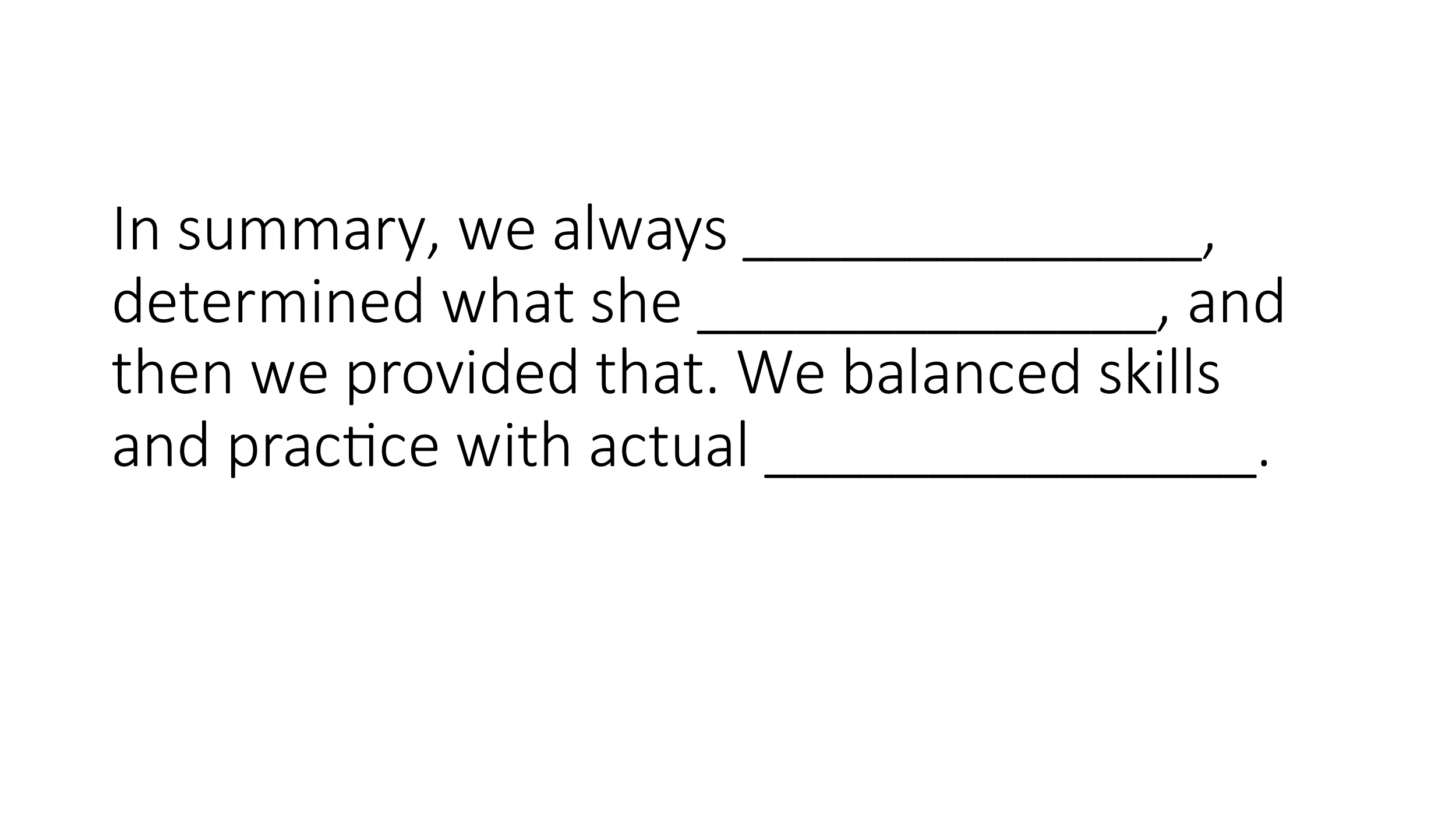 Answers: 2: Letter, 3: Phonemic, together, what’s, 4: Phonemes, Phonics, oral, letter sound, 5: one- 6: invented spelling, 7: multi, 9: fiction, 10: Fluency, 11: reading, 14: Vocabulary & Comprehension, 15: beauty, 16: assessed, needed, reading.16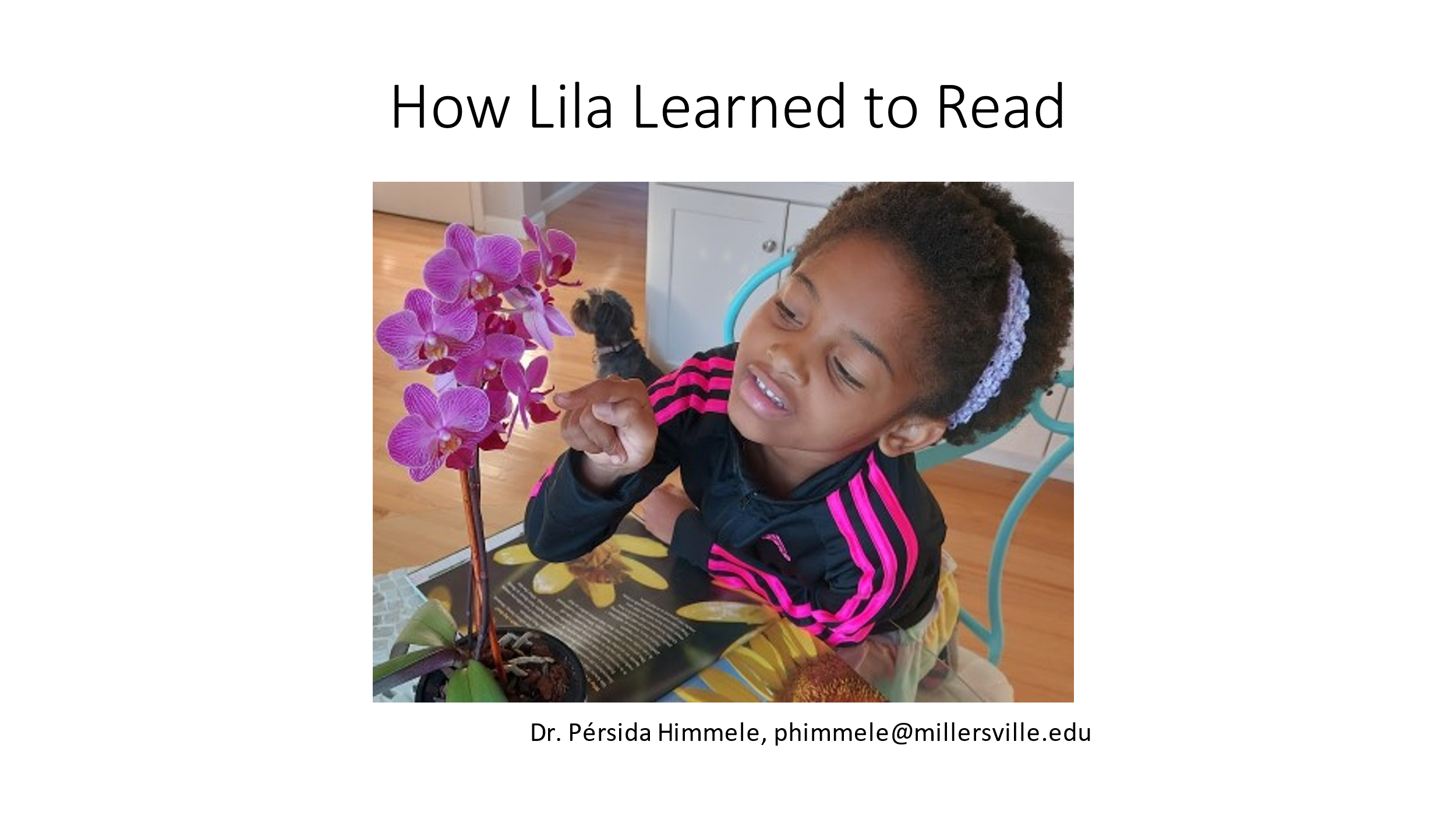 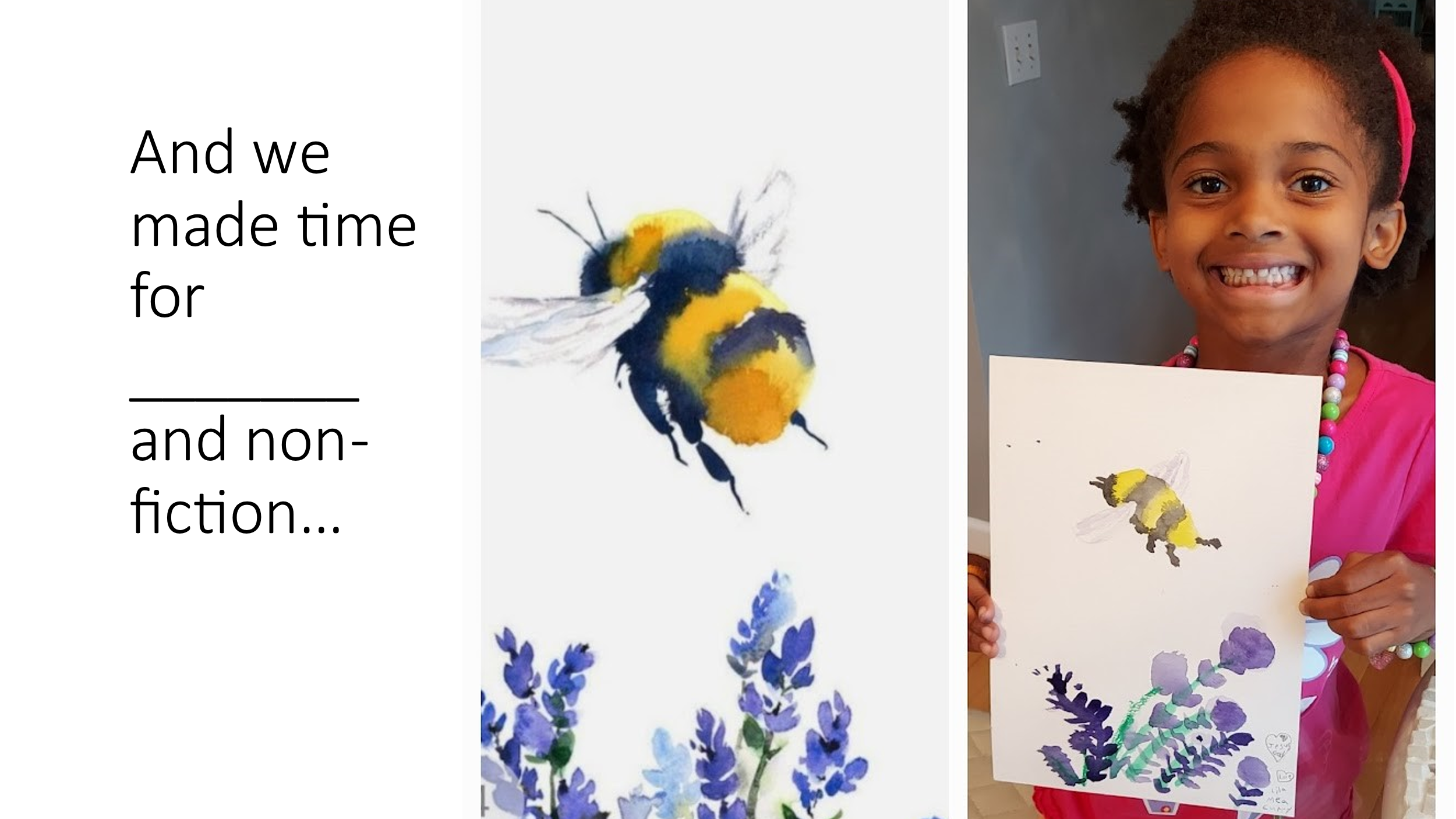 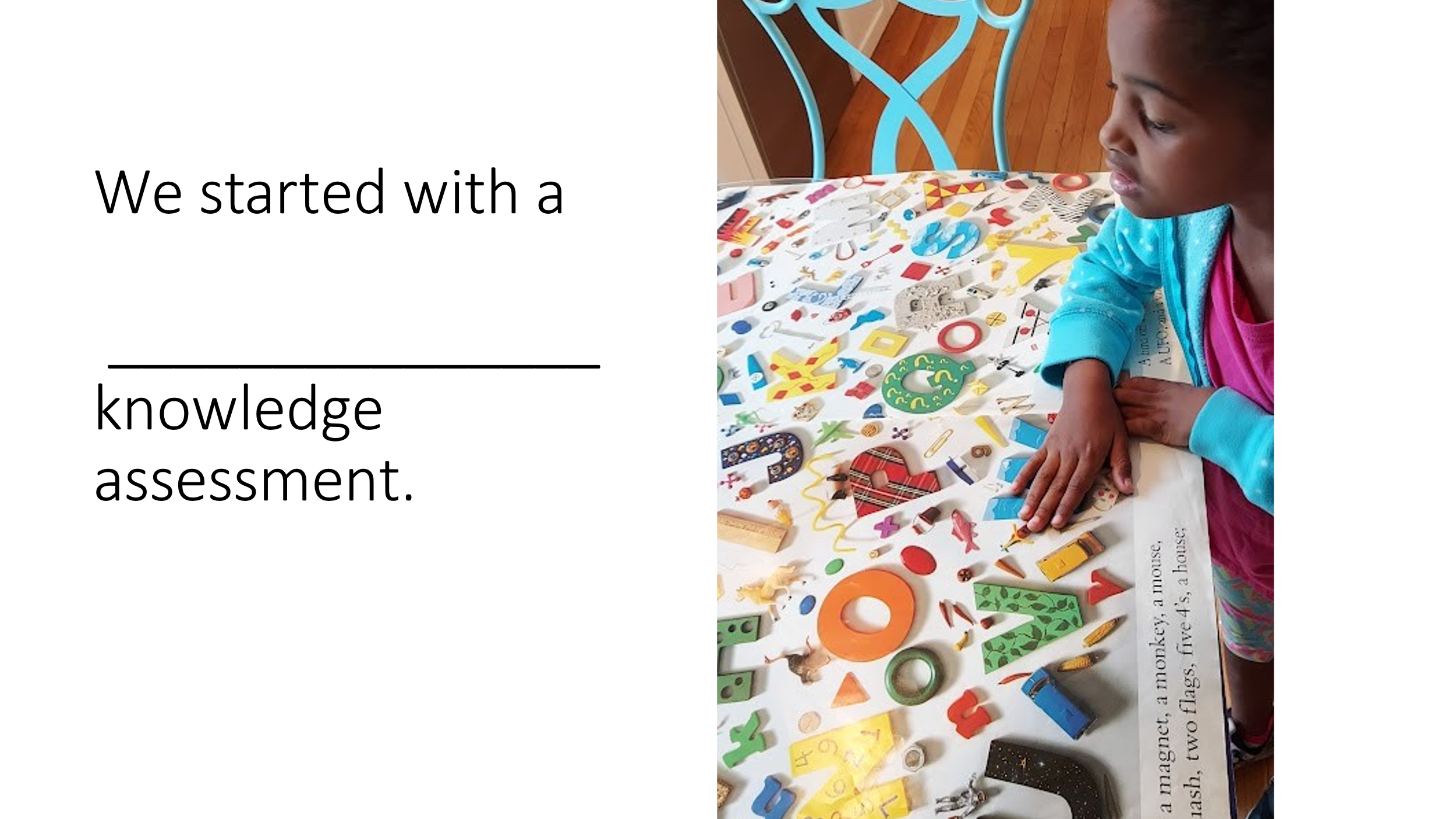 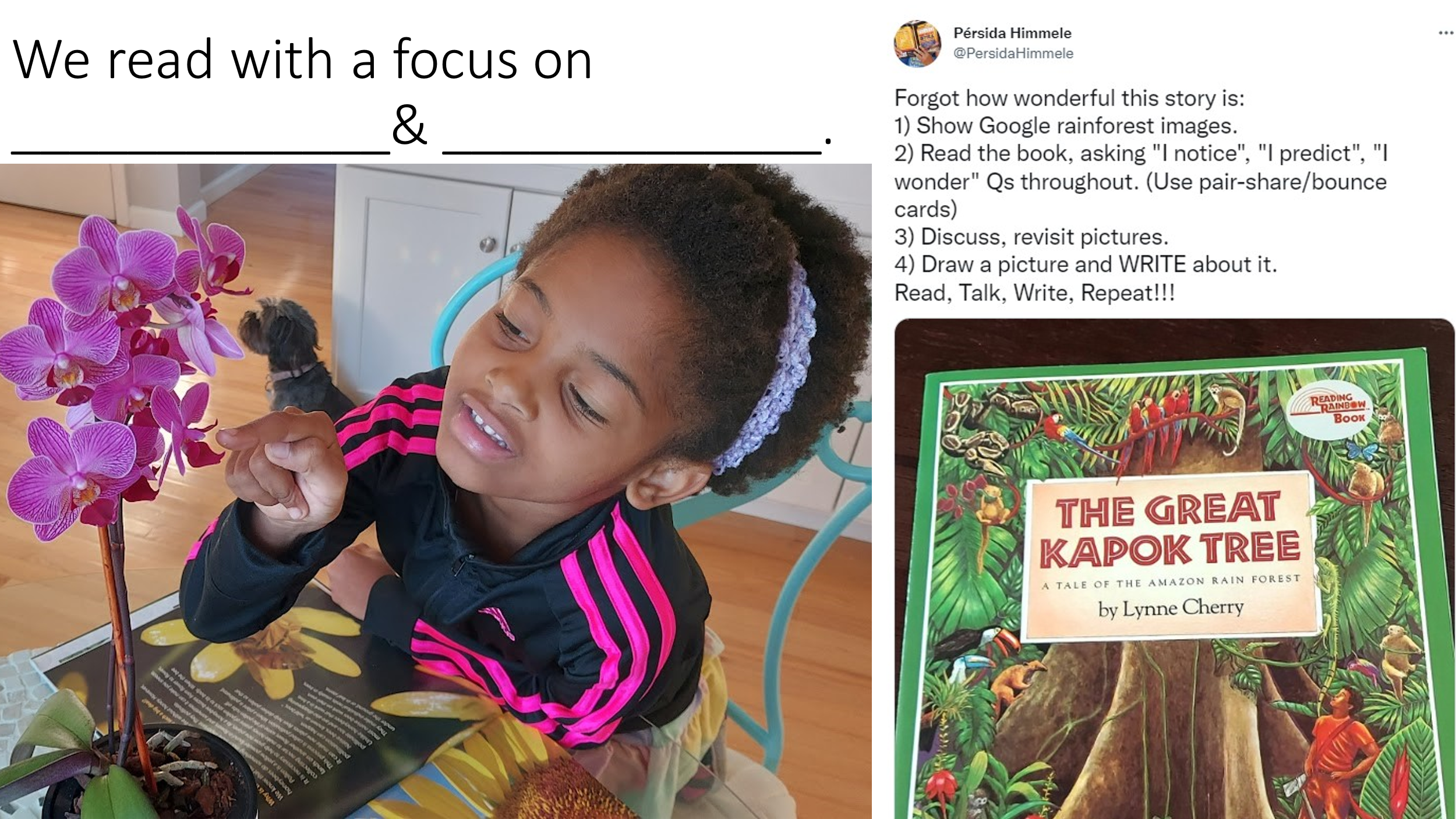 14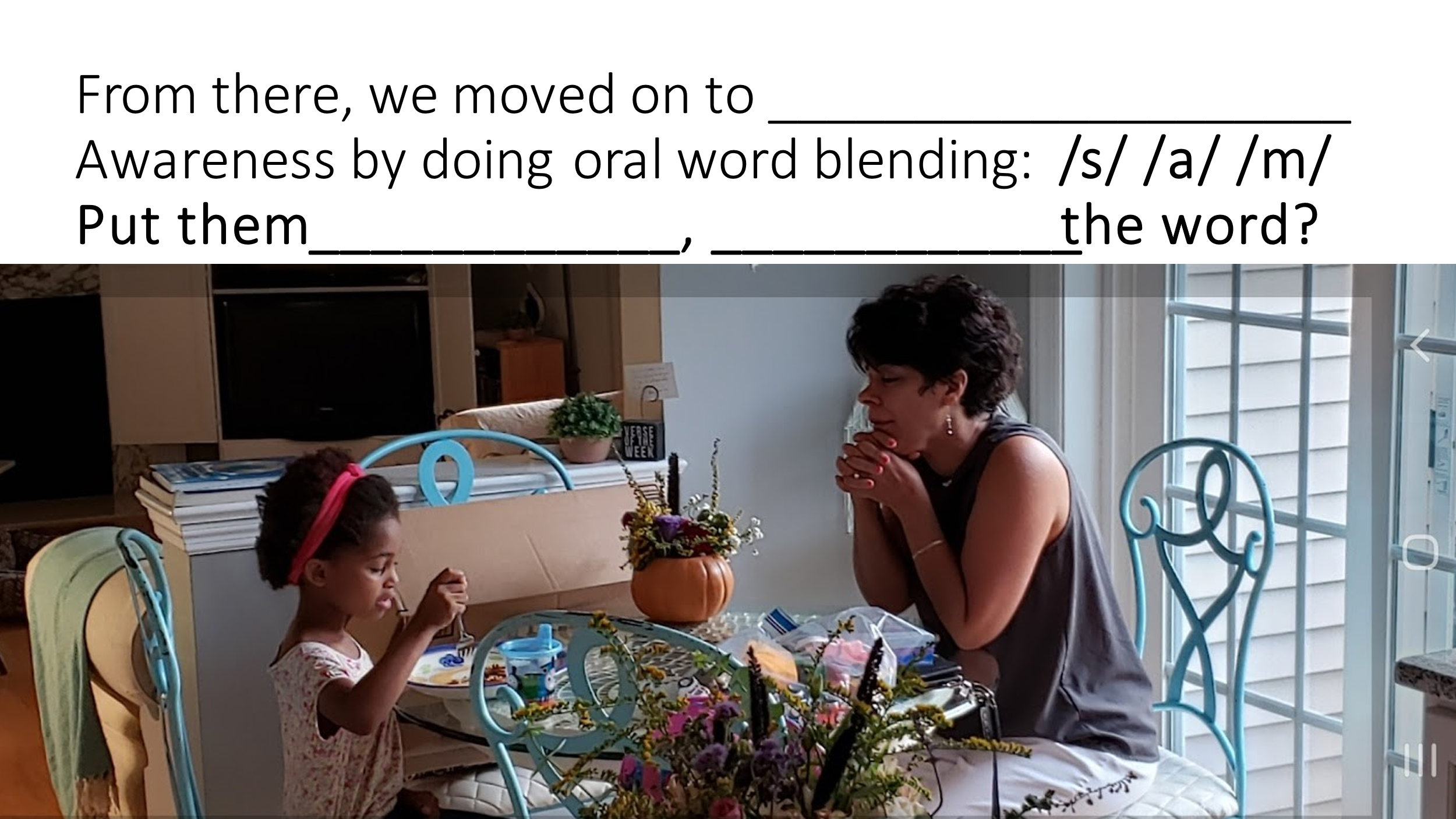 3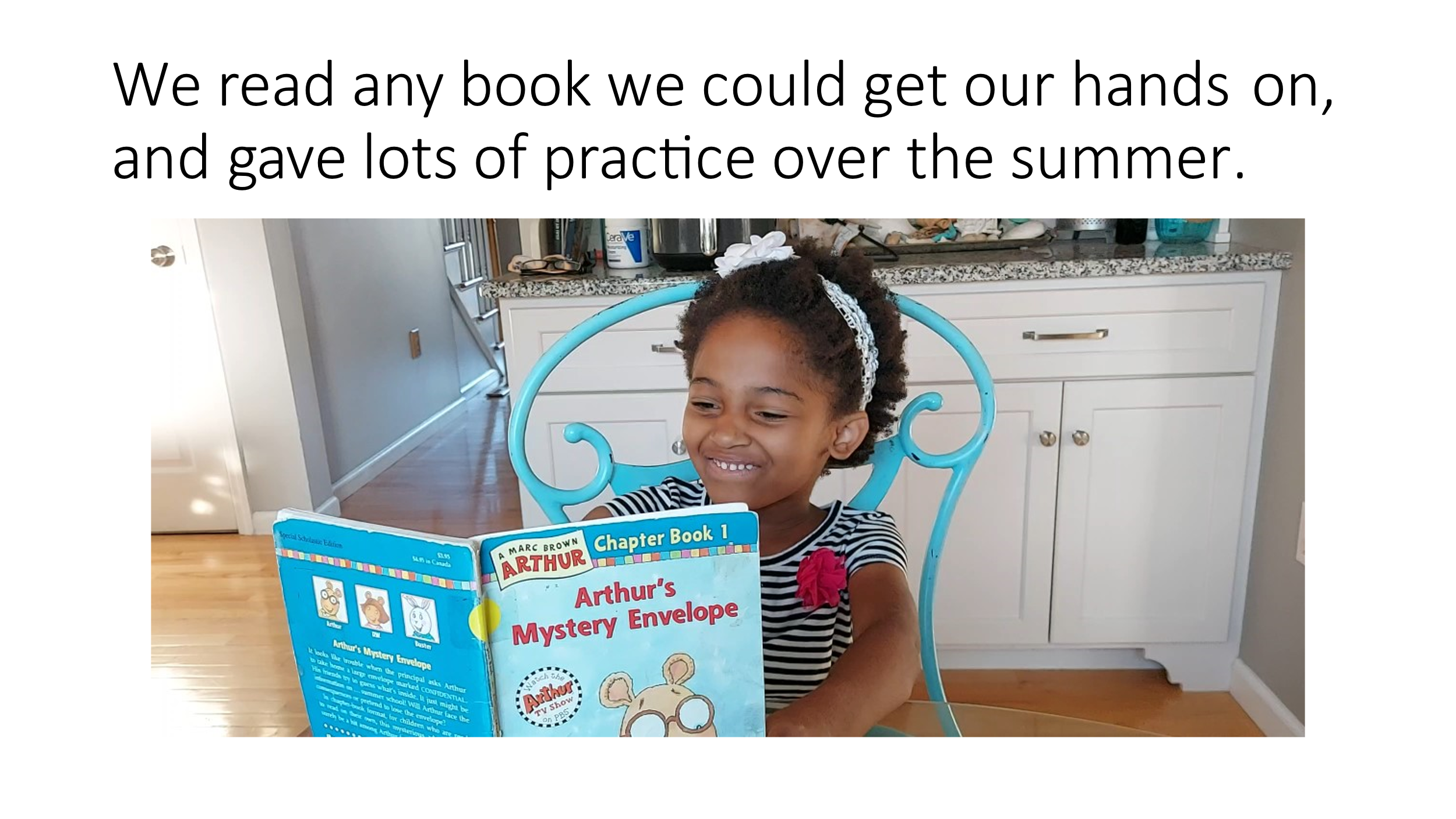 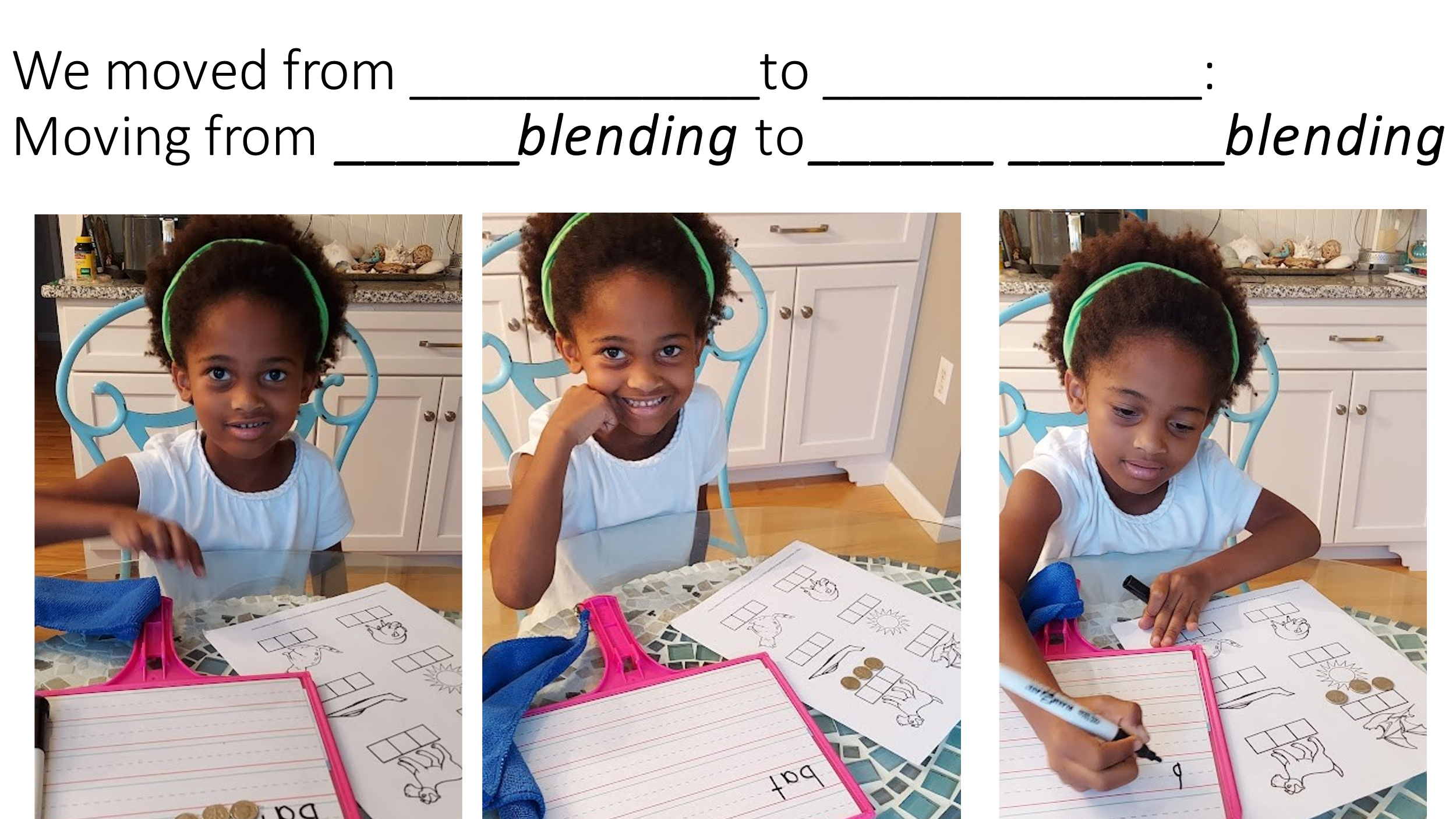 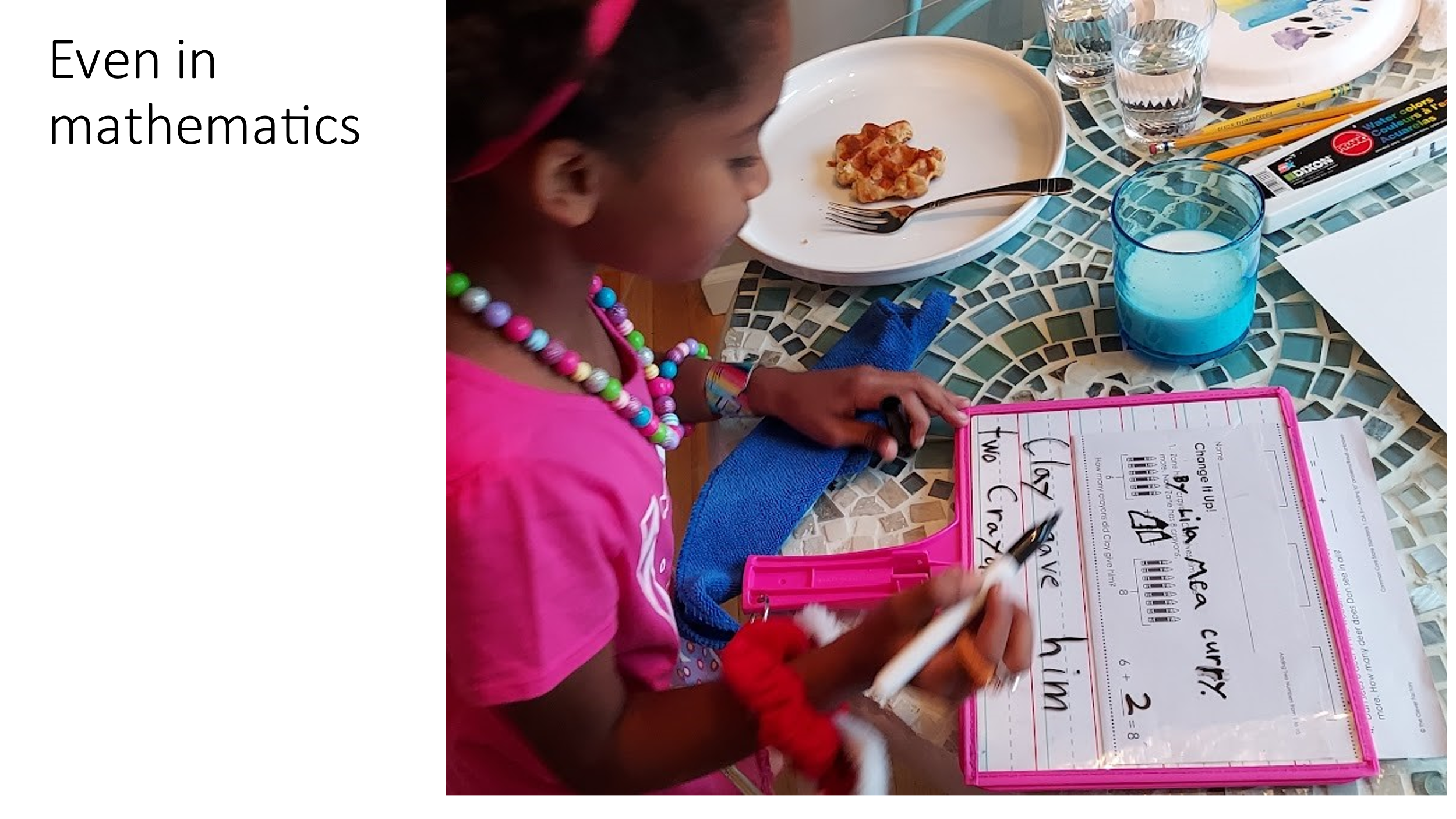 12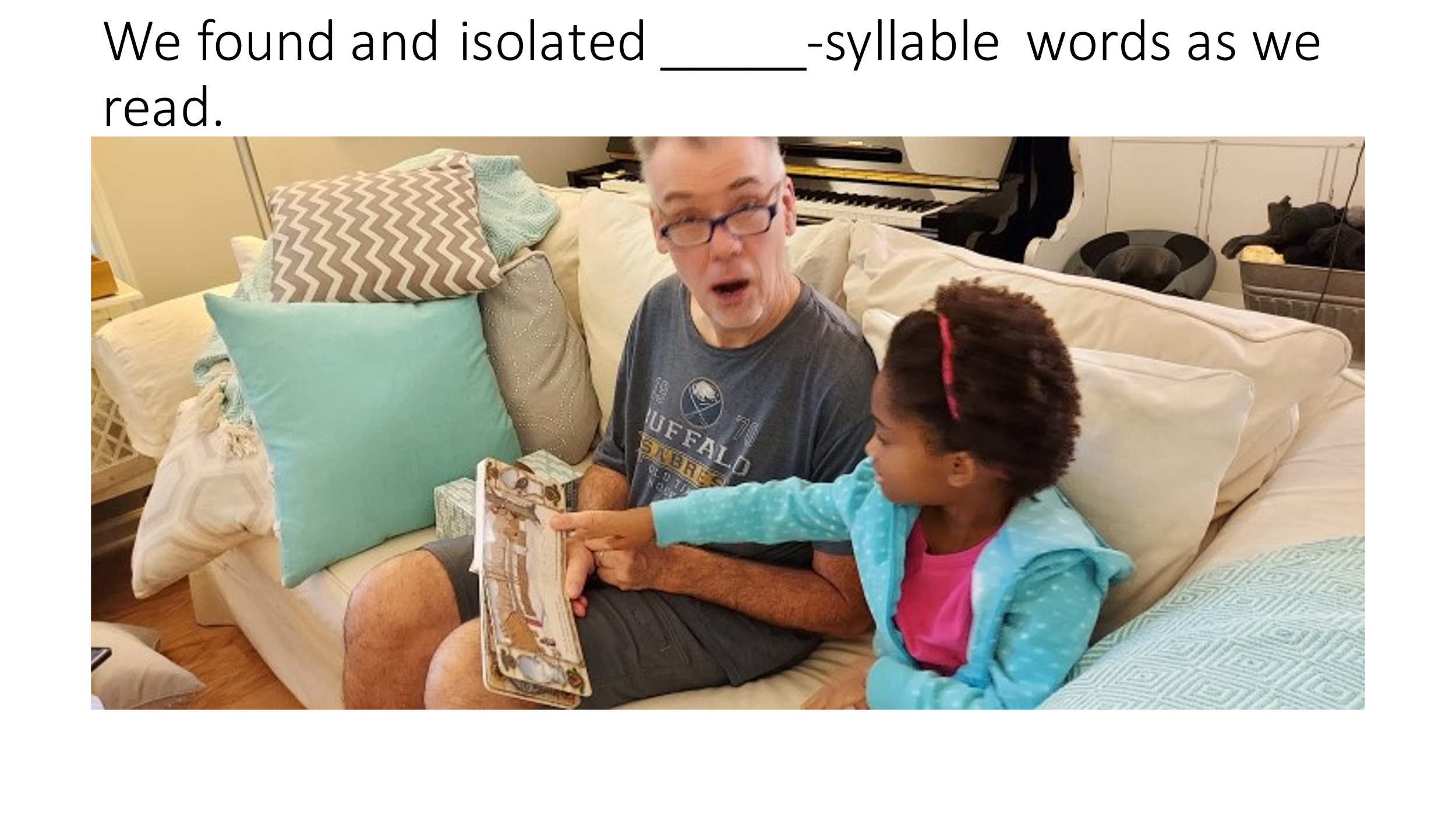 5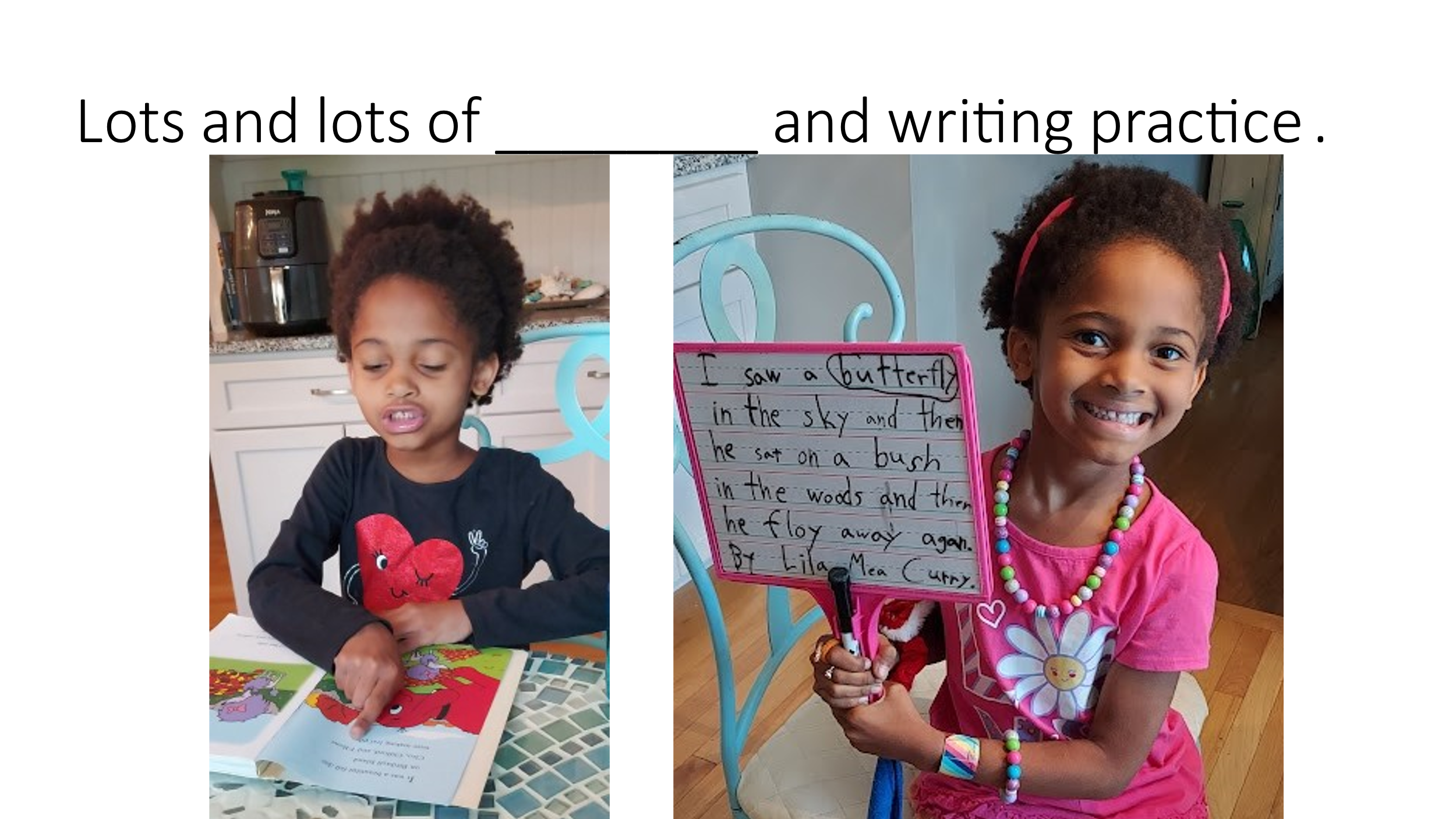 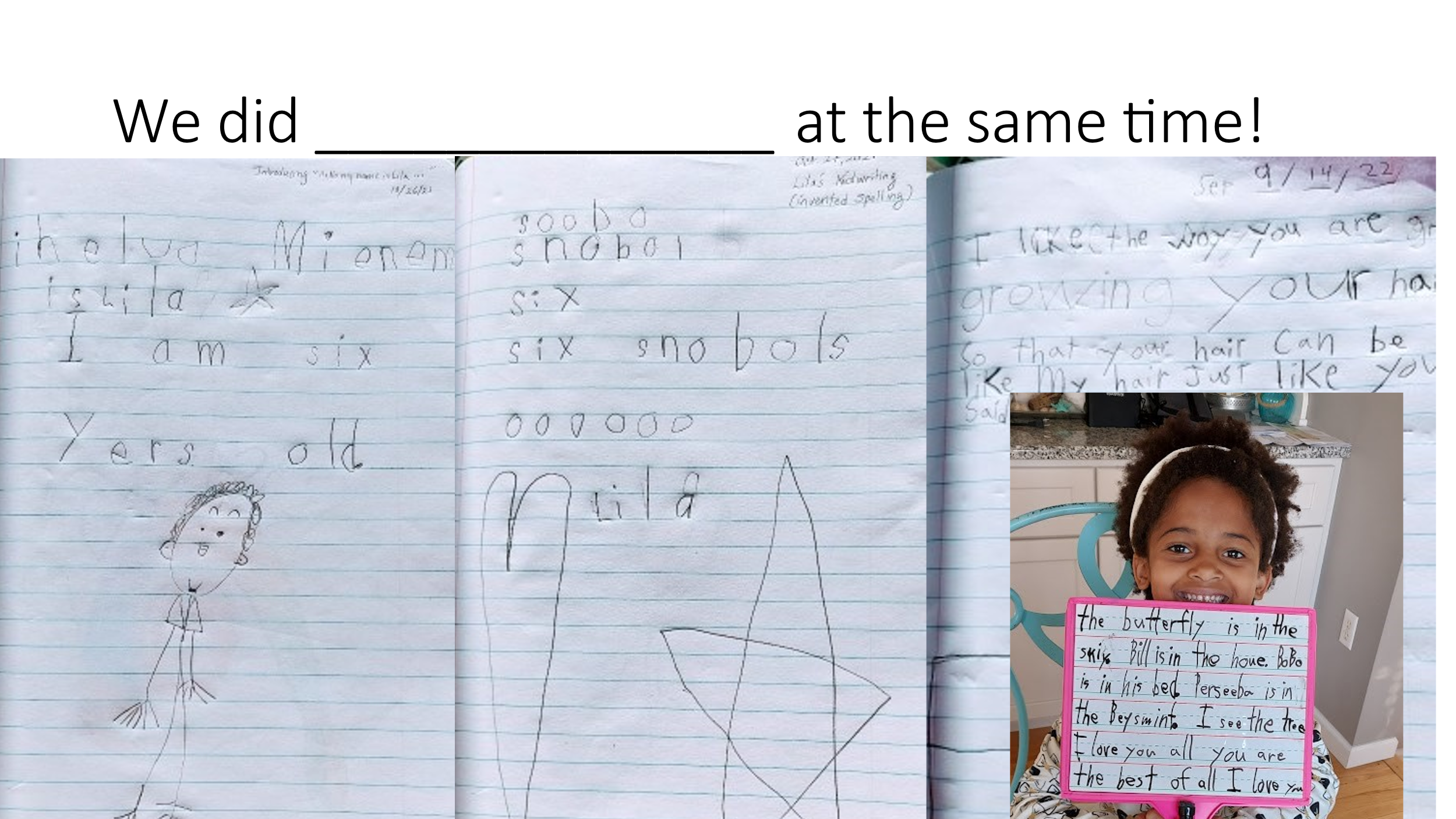 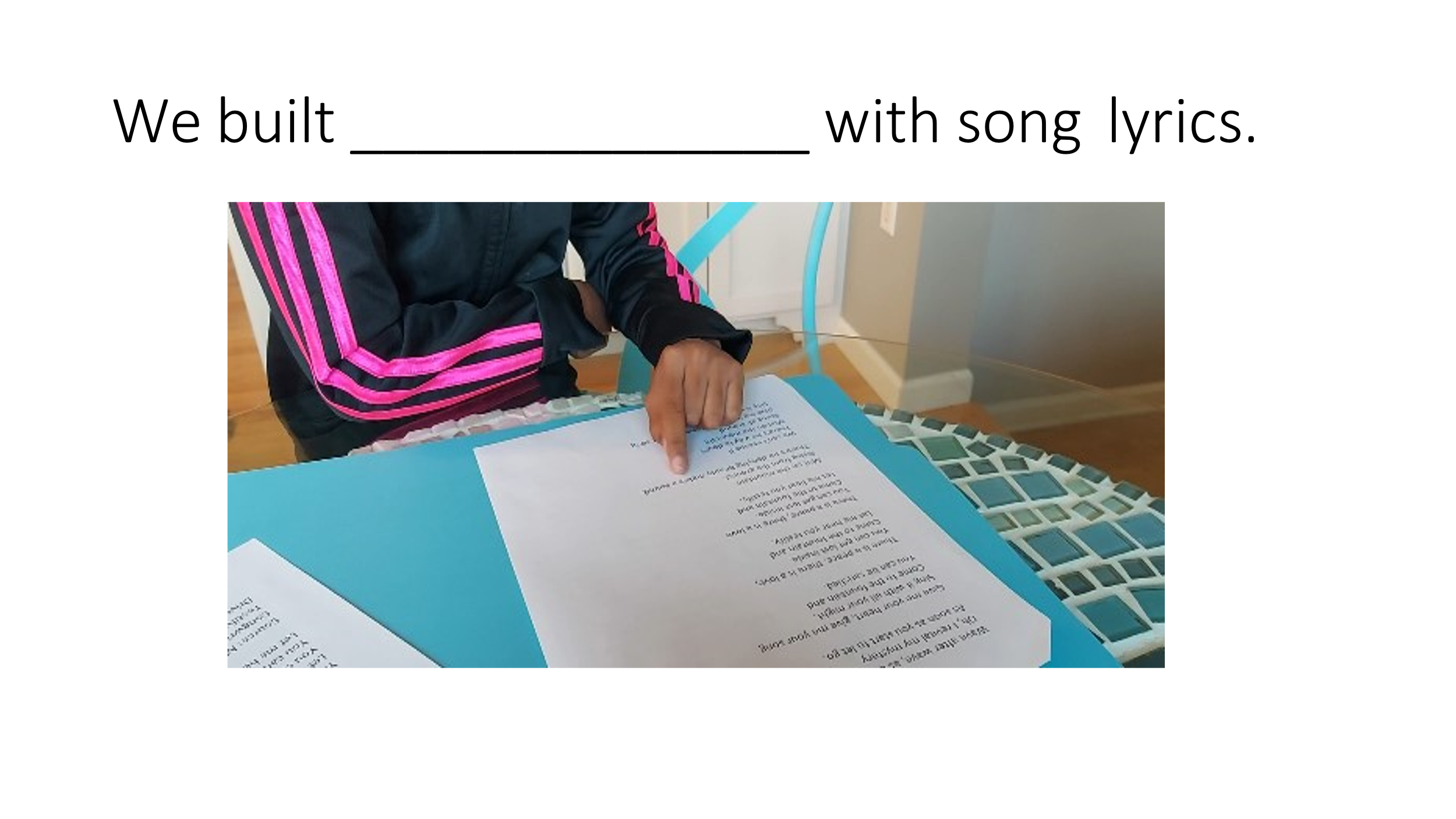 10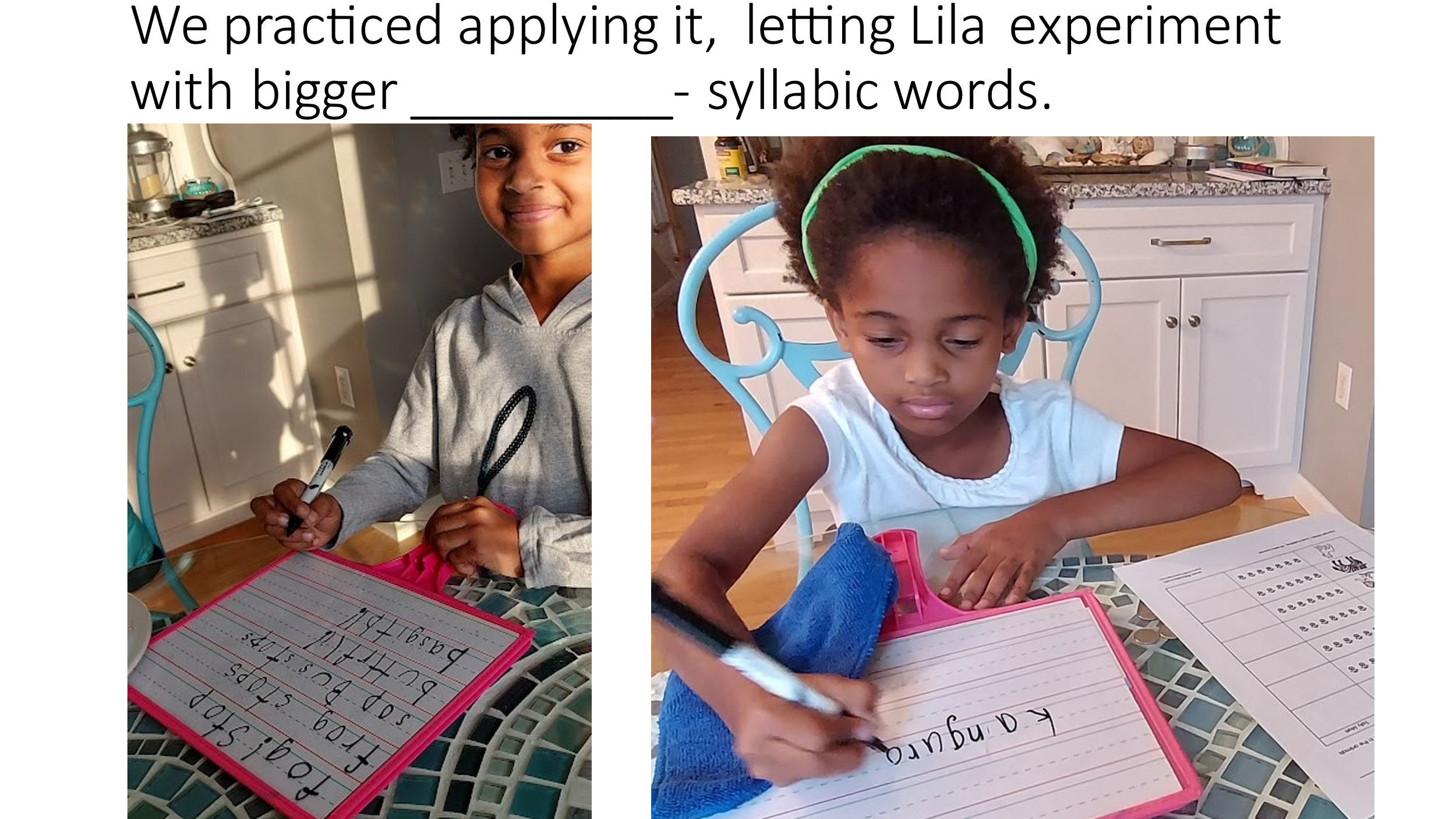 7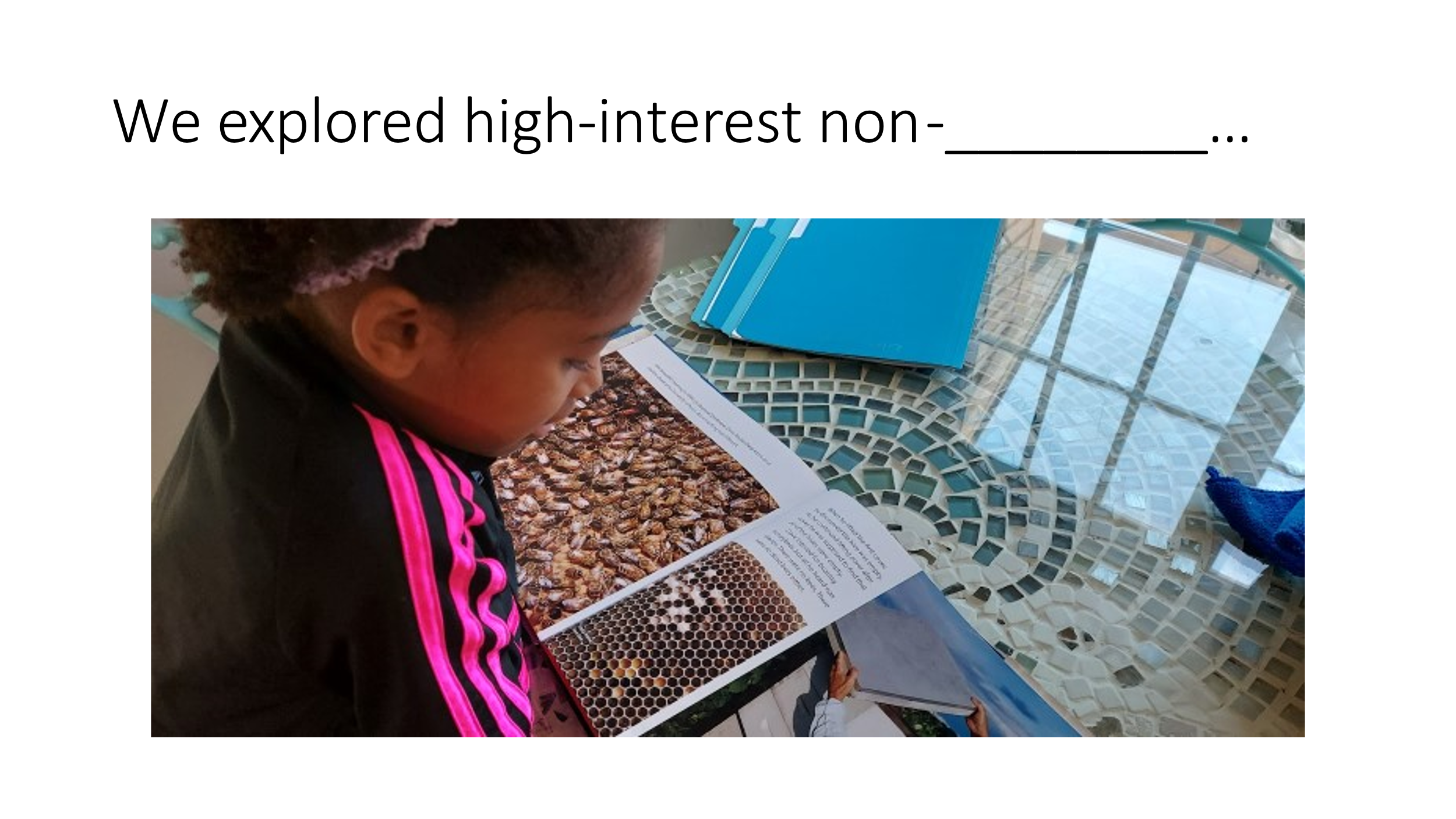 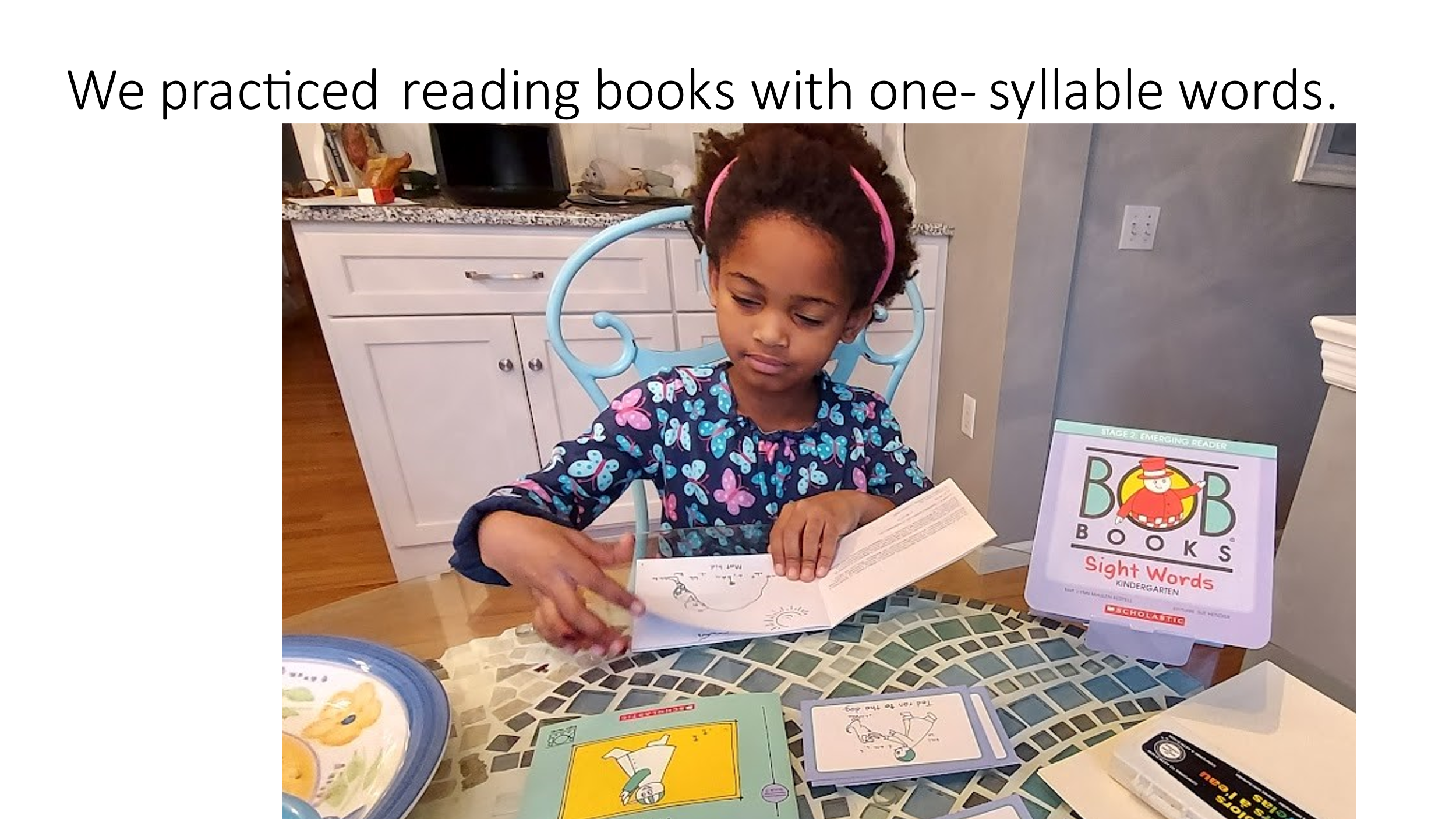 